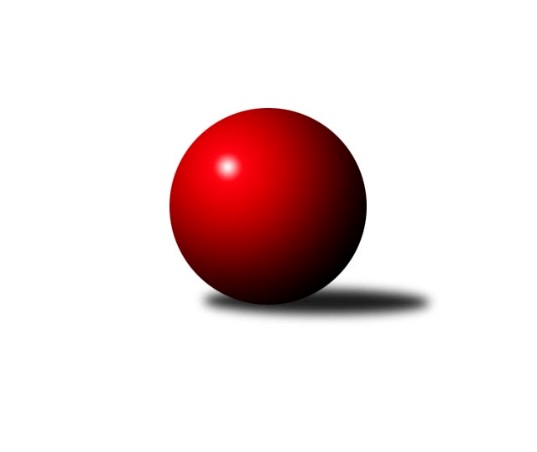 Č.3Ročník 2019/2020	10.5.2024 Meziokresní přebor-Bruntál, Opava 2019/2020Statistika 3. kolaTabulka družstev:		družstvo	záp	výh	rem	proh	skore	sety	průměr	body	plné	dorážka	chyby	1.	TJ Horní Benešov ˝E˝	3	3	0	0	24 : 6 	(10.0 : 8.0)	1632	6	1148	484	37	2.	TJ Sokol Chvalíkovice ˝B˝	3	2	0	1	18 : 12 	(15.0 : 9.0)	1499	4	1046	453	34.7	3.	TJ Jiskra Rýmařov ˝C˝	3	2	0	1	16 : 14 	(13.0 : 11.0)	1646	4	1146	500	33	4.	KS Moravský Beroun B	3	2	0	1	16 : 14 	(11.0 : 13.0)	1531	4	1092	439	49	5.	KK Minerva Opava ˝B˝	3	1	0	2	16 : 14 	(13.0 : 11.0)	1550	2	1111	439	27	6.	RSSK OSIR Raciborz	2	1	0	1	10 : 10 	(5.0 : 7.0)	1461	2	1021	441	24.5	7.	KK Minerva Opava ˝C˝	2	1	0	1	8 : 12 	(8.0 : 8.0)	1443	2	1055	388	53.5	8.	TJ Kovohutě Břidličná ˝B˝	3	1	0	2	12 : 18 	(9.0 : 9.0)	1503	2	1072	431	44	9.	TJ Kovohutě Břidličná ˝C˝	3	1	0	2	10 : 20 	(10.0 : 14.0)	1509	2	1080	429	47.3	10.	TJ Opava ˝C˝	3	0	0	3	10 : 20 	(8.0 : 12.0)	1426	0	1036	389	51Tabulka doma:		družstvo	záp	výh	rem	proh	skore	sety	průměr	body	maximum	minimum	1.	TJ Horní Benešov ˝E˝	2	2	0	0	18 : 2 	(6.0 : 4.0)	1672	4	1685	1658	2.	TJ Sokol Chvalíkovice ˝B˝	2	2	0	0	16 : 4 	(12.0 : 4.0)	1567	4	1582	1551	3.	KK Minerva Opava ˝B˝	2	1	0	1	14 : 6 	(11.0 : 5.0)	1635	2	1702	1568	4.	TJ Kovohutě Břidličná ˝B˝	1	1	0	0	8 : 2 	(5.0 : 3.0)	1508	2	1508	1508	5.	TJ Kovohutě Břidličná ˝C˝	1	1	0	0	8 : 2 	(5.0 : 3.0)	1396	2	1396	1396	6.	TJ Jiskra Rýmařov ˝C˝	1	1	0	0	6 : 4 	(5.0 : 3.0)	1755	2	1755	1755	7.	KK Minerva Opava ˝C˝	1	1	0	0	6 : 4 	(5.0 : 3.0)	1595	2	1595	1595	8.	RSSK OSIR Raciborz	1	1	0	0	6 : 4 	(2.0 : 2.0)	1203	2	1203	1203	9.	KS Moravský Beroun B	2	1	0	1	10 : 10 	(7.0 : 9.0)	1600	2	1672	1527	10.	TJ Opava ˝C˝	1	0	0	1	4 : 6 	(4.0 : 4.0)	1455	0	1455	1455Tabulka venku:		družstvo	záp	výh	rem	proh	skore	sety	průměr	body	maximum	minimum	1.	TJ Horní Benešov ˝E˝	1	1	0	0	6 : 4 	(4.0 : 4.0)	1592	2	1592	1592	2.	KS Moravský Beroun B	1	1	0	0	6 : 4 	(4.0 : 4.0)	1462	2	1462	1462	3.	TJ Jiskra Rýmařov ˝C˝	2	1	0	1	10 : 10 	(8.0 : 8.0)	1592	2	1612	1571	4.	RSSK OSIR Raciborz	1	0	0	1	4 : 6 	(3.0 : 5.0)	1719	0	1719	1719	5.	KK Minerva Opava ˝B˝	1	0	0	1	2 : 8 	(2.0 : 6.0)	1465	0	1465	1465	6.	TJ Sokol Chvalíkovice ˝B˝	1	0	0	1	2 : 8 	(3.0 : 5.0)	1431	0	1431	1431	7.	KK Minerva Opava ˝C˝	1	0	0	1	2 : 8 	(3.0 : 5.0)	1290	0	1290	1290	8.	TJ Opava ˝C˝	2	0	0	2	6 : 14 	(4.0 : 8.0)	1411	0	1510	1312	9.	TJ Kovohutě Břidličná ˝B˝	2	0	0	2	4 : 16 	(4.0 : 6.0)	1501	0	1502	1499	10.	TJ Kovohutě Břidličná ˝C˝	2	0	0	2	2 : 18 	(5.0 : 11.0)	1565	0	1651	1479Tabulka podzimní části:		družstvo	záp	výh	rem	proh	skore	sety	průměr	body	doma	venku	1.	TJ Horní Benešov ˝E˝	3	3	0	0	24 : 6 	(10.0 : 8.0)	1632	6 	2 	0 	0 	1 	0 	0	2.	TJ Sokol Chvalíkovice ˝B˝	3	2	0	1	18 : 12 	(15.0 : 9.0)	1499	4 	2 	0 	0 	0 	0 	1	3.	TJ Jiskra Rýmařov ˝C˝	3	2	0	1	16 : 14 	(13.0 : 11.0)	1646	4 	1 	0 	0 	1 	0 	1	4.	KS Moravský Beroun B	3	2	0	1	16 : 14 	(11.0 : 13.0)	1531	4 	1 	0 	1 	1 	0 	0	5.	KK Minerva Opava ˝B˝	3	1	0	2	16 : 14 	(13.0 : 11.0)	1550	2 	1 	0 	1 	0 	0 	1	6.	RSSK OSIR Raciborz	2	1	0	1	10 : 10 	(5.0 : 7.0)	1461	2 	1 	0 	0 	0 	0 	1	7.	KK Minerva Opava ˝C˝	2	1	0	1	8 : 12 	(8.0 : 8.0)	1443	2 	1 	0 	0 	0 	0 	1	8.	TJ Kovohutě Břidličná ˝B˝	3	1	0	2	12 : 18 	(9.0 : 9.0)	1503	2 	1 	0 	0 	0 	0 	2	9.	TJ Kovohutě Břidličná ˝C˝	3	1	0	2	10 : 20 	(10.0 : 14.0)	1509	2 	1 	0 	0 	0 	0 	2	10.	TJ Opava ˝C˝	3	0	0	3	10 : 20 	(8.0 : 12.0)	1426	0 	0 	0 	1 	0 	0 	2Tabulka jarní části:		družstvo	záp	výh	rem	proh	skore	sety	průměr	body	doma	venku	1.	TJ Jiskra Rýmařov ˝C˝	0	0	0	0	0 : 0 	(0.0 : 0.0)	0	0 	0 	0 	0 	0 	0 	0 	2.	TJ Kovohutě Břidličná ˝C˝	0	0	0	0	0 : 0 	(0.0 : 0.0)	0	0 	0 	0 	0 	0 	0 	0 	3.	KS Moravský Beroun B	0	0	0	0	0 : 0 	(0.0 : 0.0)	0	0 	0 	0 	0 	0 	0 	0 	4.	RSSK OSIR Raciborz	0	0	0	0	0 : 0 	(0.0 : 0.0)	0	0 	0 	0 	0 	0 	0 	0 	5.	KK Minerva Opava ˝C˝	0	0	0	0	0 : 0 	(0.0 : 0.0)	0	0 	0 	0 	0 	0 	0 	0 	6.	KK Minerva Opava ˝B˝	0	0	0	0	0 : 0 	(0.0 : 0.0)	0	0 	0 	0 	0 	0 	0 	0 	7.	TJ Kovohutě Břidličná ˝B˝	0	0	0	0	0 : 0 	(0.0 : 0.0)	0	0 	0 	0 	0 	0 	0 	0 	8.	TJ Opava ˝C˝	0	0	0	0	0 : 0 	(0.0 : 0.0)	0	0 	0 	0 	0 	0 	0 	0 	9.	TJ Sokol Chvalíkovice ˝B˝	0	0	0	0	0 : 0 	(0.0 : 0.0)	0	0 	0 	0 	0 	0 	0 	0 	10.	TJ Horní Benešov ˝E˝	0	0	0	0	0 : 0 	(0.0 : 0.0)	0	0 	0 	0 	0 	0 	0 	0 Zisk bodů pro družstvo:		jméno hráče	družstvo	body	zápasy	v %	dílčí body	sety	v %	1.	Vladislav Kobelár 	TJ Opava ˝C˝ 	6	/	3	(100%)		/		(%)	2.	Daniel Duškevič 	TJ Horní Benešov ˝E˝ 	6	/	3	(100%)		/		(%)	3.	Josef Plšek 	KK Minerva Opava ˝B˝ 	6	/	3	(100%)		/		(%)	4.	Mária Machalová 	KS Moravský Beroun B 	4	/	2	(100%)		/		(%)	5.	Daniel Herold 	KS Moravský Beroun B 	4	/	2	(100%)		/		(%)	6.	Petr Dankovič 	TJ Horní Benešov ˝E˝ 	4	/	2	(100%)		/		(%)	7.	Dalibor Krejčiřík 	TJ Sokol Chvalíkovice ˝B˝ 	4	/	2	(100%)		/		(%)	8.	Mariusz Gierczak 	RSSK OSIR Raciborz 	4	/	2	(100%)		/		(%)	9.	Denis Vítek 	TJ Sokol Chvalíkovice ˝B˝ 	4	/	3	(67%)		/		(%)	10.	Daniel Beinhauer 	TJ Sokol Chvalíkovice ˝B˝ 	4	/	3	(67%)		/		(%)	11.	Pavel Přikryl 	TJ Jiskra Rýmařov ˝C˝ 	4	/	3	(67%)		/		(%)	12.	Jiří Procházka 	TJ Kovohutě Břidličná ˝C˝ 	4	/	3	(67%)		/		(%)	13.	Pavel Švan 	TJ Jiskra Rýmařov ˝C˝ 	4	/	3	(67%)		/		(%)	14.	Jaroslav Zelinka 	TJ Kovohutě Břidličná ˝B˝ 	4	/	3	(67%)		/		(%)	15.	Roman Swaczyna 	TJ Horní Benešov ˝E˝ 	4	/	3	(67%)		/		(%)	16.	Tomáš Král 	KK Minerva Opava ˝B˝ 	2	/	1	(100%)		/		(%)	17.	Pavel Jašek 	TJ Opava ˝C˝ 	2	/	1	(100%)		/		(%)	18.	Artur Tokarski 	RSSK OSIR Raciborz 	2	/	1	(100%)		/		(%)	19.	Slawomir Holynski 	RSSK OSIR Raciborz 	2	/	1	(100%)		/		(%)	20.	David Beinhauer 	TJ Sokol Chvalíkovice ˝B˝ 	2	/	1	(100%)		/		(%)	21.	Zdeněk Štohanzl 	KK Minerva Opava ˝B˝ 	2	/	1	(100%)		/		(%)	22.	Stanislav Troják 	KK Minerva Opava ˝C˝ 	2	/	1	(100%)		/		(%)	23.	Leoš Řepka 	TJ Kovohutě Břidličná ˝B˝ 	2	/	1	(100%)		/		(%)	24.	Ivo Mrhal 	TJ Kovohutě Břidličná ˝C˝ 	2	/	1	(100%)		/		(%)	25.	Ryszard Grygiel 	RSSK OSIR Raciborz 	2	/	1	(100%)		/		(%)	26.	Gabriela Beinhauerová 	KK Minerva Opava ˝C˝ 	2	/	2	(50%)		/		(%)	27.	Anna Dosedělová 	TJ Kovohutě Břidličná ˝B˝ 	2	/	2	(50%)		/		(%)	28.	Zuzana Šafránková 	KK Minerva Opava ˝C˝ 	2	/	2	(50%)		/		(%)	29.	Jiří Machala 	KS Moravský Beroun B 	2	/	2	(50%)		/		(%)	30.	Miroslav Zálešák 	KS Moravský Beroun B 	2	/	2	(50%)		/		(%)	31.	Karel Kratochvíl 	KK Minerva Opava ˝B˝ 	2	/	2	(50%)		/		(%)	32.	Zdeněk Janák 	TJ Horní Benešov ˝E˝ 	2	/	2	(50%)		/		(%)	33.	Pavel Veselka 	TJ Kovohutě Břidličná ˝C˝ 	2	/	3	(33%)		/		(%)	34.	Miroslav Langer 	TJ Jiskra Rýmařov ˝C˝ 	2	/	3	(33%)		/		(%)	35.	Renáta Smijová 	KK Minerva Opava ˝B˝ 	2	/	3	(33%)		/		(%)	36.	Stanislav Lichnovský 	TJ Jiskra Rýmařov ˝C˝ 	2	/	3	(33%)		/		(%)	37.	Matěj Pavlík 	KK Minerva Opava ˝C˝ 	0	/	1	(0%)		/		(%)	38.	Cesary Koczorski 	RSSK OSIR Raciborz 	0	/	1	(0%)		/		(%)	39.	Krzysztof Wróblewski 	RSSK OSIR Raciborz 	0	/	1	(0%)		/		(%)	40.	Miroslav Petřek st.	TJ Horní Benešov ˝E˝ 	0	/	1	(0%)		/		(%)	41.	Miroslav Janalík 	KS Moravský Beroun B 	0	/	1	(0%)		/		(%)	42.	Ivana Hajznerová 	KS Moravský Beroun B 	0	/	1	(0%)		/		(%)	43.	Jaroslav Pelikán 	KK Minerva Opava ˝C˝ 	0	/	1	(0%)		/		(%)	44.	Jan Hroch 	TJ Kovohutě Břidličná ˝C˝ 	0	/	1	(0%)		/		(%)	45.	Karel Vágner 	KK Minerva Opava ˝B˝ 	0	/	2	(0%)		/		(%)	46.	Ladislav Stárek 	TJ Kovohutě Břidličná ˝C˝ 	0	/	2	(0%)		/		(%)	47.	Miroslav Smékal 	TJ Kovohutě Břidličná ˝C˝ 	0	/	2	(0%)		/		(%)	48.	Petr Bracek 	TJ Opava ˝C˝ 	0	/	2	(0%)		/		(%)	49.	Luděk Häusler 	TJ Kovohutě Břidličná ˝B˝ 	0	/	2	(0%)		/		(%)	50.	Hana Zálešáková 	KS Moravský Beroun B 	0	/	2	(0%)		/		(%)	51.	Josef Kočař 	TJ Kovohutě Břidličná ˝B˝ 	0	/	3	(0%)		/		(%)	52.	Marek Hrbáč 	TJ Sokol Chvalíkovice ˝B˝ 	0	/	3	(0%)		/		(%)	53.	Jolana Rybová 	TJ Opava ˝C˝ 	0	/	3	(0%)		/		(%)	54.	Roman Škrobánek 	TJ Opava ˝C˝ 	0	/	3	(0%)		/		(%)Průměry na kuželnách:		kuželna	průměr	plné	dorážka	chyby	výkon na hráče	1.	KK Jiskra Rýmařov, 1-4	1737	1208	529	33.0	(434.3)	2.	 Horní Benešov, 1-4	1623	1145	477	41.0	(405.8)	3.	Minerva Opava, 1-2	1584	1124	460	30.8	(396.1)	4.	KS Moravský Beroun, 1-2	1578	1098	480	41.5	(394.6)	5.	TJ Sokol Chvalíkovice, 1-2	1527	1091	436	35.5	(381.8)	6.	TJ Opava, 1-4	1458	1068	390	60.5	(364.6)	7.	TJ Kovohutě Břidličná, 1-2	1406	1006	399	50.8	(351.6)	8.	RSKK Raciborz, 1-4	1310	950	360	52.3	(327.7)Nejlepší výkony na kuželnách:KK Jiskra Rýmařov, 1-4TJ Jiskra Rýmařov ˝C˝	1755	2. kolo	Stanislav Lichnovský 	TJ Jiskra Rýmařov ˝C˝	475	2. koloRSSK OSIR Raciborz	1719	2. kolo	Pavel Švan 	TJ Jiskra Rýmařov ˝C˝	452	2. kolo		. kolo	Mariusz Gierczak 	RSSK OSIR Raciborz	448	2. kolo		. kolo	Miroslav Langer 	TJ Jiskra Rýmařov ˝C˝	442	2. kolo		. kolo	Krzysztof Wróblewski 	RSSK OSIR Raciborz	433	2. kolo		. kolo	Slawomir Holynski 	RSSK OSIR Raciborz	426	2. kolo		. kolo	Cesary Koczorski 	RSSK OSIR Raciborz	412	2. kolo		. kolo	Pavel Přikryl 	TJ Jiskra Rýmařov ˝C˝	386	2. kolo Horní Benešov, 1-4TJ Horní Benešov ˝E˝	1685	3. kolo	Jiří Procházka 	TJ Kovohutě Břidličná ˝C˝	488	3. koloTJ Horní Benešov ˝E˝	1658	1. kolo	Daniel Duškevič 	TJ Horní Benešov ˝E˝	448	3. koloTJ Kovohutě Břidličná ˝C˝	1651	3. kolo	Zdeněk Janák 	TJ Horní Benešov ˝E˝	446	3. koloTJ Kovohutě Břidličná ˝B˝	1499	1. kolo	Roman Swaczyna 	TJ Horní Benešov ˝E˝	436	1. kolo		. kolo	Zdeněk Janák 	TJ Horní Benešov ˝E˝	414	1. kolo		. kolo	Daniel Duškevič 	TJ Horní Benešov ˝E˝	413	1. kolo		. kolo	Pavel Veselka 	TJ Kovohutě Břidličná ˝C˝	409	3. kolo		. kolo	Roman Swaczyna 	TJ Horní Benešov ˝E˝	403	3. kolo		. kolo	Petr Dankovič 	TJ Horní Benešov ˝E˝	395	1. kolo		. kolo	Miroslav Smékal 	TJ Kovohutě Břidličná ˝C˝	394	3. koloMinerva Opava, 1-2KK Minerva Opava ˝B˝	1702	1. kolo	Tomáš Král 	KK Minerva Opava ˝B˝	438	1. koloKK Minerva Opava ˝C˝	1595	3. kolo	Petr Dankovič 	TJ Horní Benešov ˝E˝	433	2. koloTJ Horní Benešov ˝E˝	1592	2. kolo	Gabriela Beinhauerová 	KK Minerva Opava ˝C˝	433	3. koloTJ Jiskra Rýmařov ˝C˝	1571	3. kolo	Karel Kratochvíl 	KK Minerva Opava ˝B˝	431	1. koloKK Minerva Opava ˝B˝	1568	2. kolo	Zuzana Šafránková 	KK Minerva Opava ˝C˝	430	3. koloTJ Kovohutě Břidličná ˝C˝	1479	1. kolo	Renáta Smijová 	KK Minerva Opava ˝B˝	428	1. kolo		. kolo	Zdeněk Štohanzl 	KK Minerva Opava ˝B˝	427	2. kolo		. kolo	Pavel Přikryl 	TJ Jiskra Rýmařov ˝C˝	413	3. kolo		. kolo	Jiří Procházka 	TJ Kovohutě Břidličná ˝C˝	412	1. kolo		. kolo	Josef Plšek 	KK Minerva Opava ˝B˝	409	2. koloKS Moravský Beroun, 1-2KS Moravský Beroun B	1672	3. kolo	Mária Machalová 	KS Moravský Beroun B	437	3. koloTJ Jiskra Rýmařov ˝C˝	1612	1. kolo	Jaroslav Zelinka 	TJ Kovohutě Břidličná ˝B˝	435	3. koloKS Moravský Beroun B	1527	1. kolo	Jiří Machala 	KS Moravský Beroun B	426	3. koloTJ Kovohutě Břidličná ˝B˝	1502	3. kolo	Anna Dosedělová 	TJ Kovohutě Břidličná ˝B˝	425	3. kolo		. kolo	Pavel Přikryl 	TJ Jiskra Rýmařov ˝C˝	423	1. kolo		. kolo	Miroslav Janalík 	KS Moravský Beroun B	412	3. kolo		. kolo	Daniel Herold 	KS Moravský Beroun B	411	1. kolo		. kolo	Miroslav Langer 	TJ Jiskra Rýmařov ˝C˝	407	1. kolo		. kolo	Miroslav Zálešák 	KS Moravský Beroun B	398	1. kolo		. kolo	Miroslav Zálešák 	KS Moravský Beroun B	397	3. koloTJ Sokol Chvalíkovice, 1-2TJ Sokol Chvalíkovice ˝B˝	1582	1. kolo	Denis Vítek 	TJ Sokol Chvalíkovice ˝B˝	423	1. koloTJ Sokol Chvalíkovice ˝B˝	1551	3. kolo	David Beinhauer 	TJ Sokol Chvalíkovice ˝B˝	423	1. koloTJ Opava ˝C˝	1510	1. kolo	Vladislav Kobelár 	TJ Opava ˝C˝	412	1. koloKK Minerva Opava ˝B˝	1465	3. kolo	Denis Vítek 	TJ Sokol Chvalíkovice ˝B˝	412	3. kolo		. kolo	Daniel Beinhauer 	TJ Sokol Chvalíkovice ˝B˝	401	3. kolo		. kolo	Dalibor Krejčiřík 	TJ Sokol Chvalíkovice ˝B˝	398	3. kolo		. kolo	Daniel Beinhauer 	TJ Sokol Chvalíkovice ˝B˝	388	1. kolo		. kolo	Josef Plšek 	KK Minerva Opava ˝B˝	376	3. kolo		. kolo	Karel Kratochvíl 	KK Minerva Opava ˝B˝	376	3. kolo		. kolo	Jolana Rybová 	TJ Opava ˝C˝	374	1. koloTJ Opava, 1-4KS Moravský Beroun B	1462	2. kolo	Mária Machalová 	KS Moravský Beroun B	403	2. koloTJ Opava ˝C˝	1455	2. kolo	Daniel Herold 	KS Moravský Beroun B	399	2. kolo		. kolo	Vladislav Kobelár 	TJ Opava ˝C˝	399	2. kolo		. kolo	Roman Škrobánek 	TJ Opava ˝C˝	372	2. kolo		. kolo	Jiří Machala 	KS Moravský Beroun B	368	2. kolo		. kolo	Jolana Rybová 	TJ Opava ˝C˝	345	2. kolo		. kolo	Pavel Jašek 	TJ Opava ˝C˝	339	2. kolo		. kolo	Hana Zálešáková 	KS Moravský Beroun B	292	2. koloTJ Kovohutě Břidličná, 1-2TJ Kovohutě Břidličná ˝B˝	1508	2. kolo	Leoš Řepka 	TJ Kovohutě Břidličná ˝B˝	404	2. koloTJ Sokol Chvalíkovice ˝B˝	1431	2. kolo	Jiří Procházka 	TJ Kovohutě Břidličná ˝C˝	402	2. koloTJ Kovohutě Břidličná ˝C˝	1396	2. kolo	Jaroslav Zelinka 	TJ Kovohutě Břidličná ˝B˝	386	2. koloKK Minerva Opava ˝C˝	1290	2. kolo	Daniel Beinhauer 	TJ Sokol Chvalíkovice ˝B˝	384	2. kolo		. kolo	Dalibor Krejčiřík 	TJ Sokol Chvalíkovice ˝B˝	372	2. kolo		. kolo	Denis Vítek 	TJ Sokol Chvalíkovice ˝B˝	371	2. kolo		. kolo	Josef Kočař 	TJ Kovohutě Břidličná ˝B˝	369	2. kolo		. kolo	Ivo Mrhal 	TJ Kovohutě Břidličná ˝C˝	368	2. kolo		. kolo	Gabriela Beinhauerová 	KK Minerva Opava ˝C˝	366	2. kolo		. kolo	Pavel Veselka 	TJ Kovohutě Břidličná ˝C˝	353	2. koloRSKK Raciborz, 1-4RSSK OSIR Raciborz	1540	1. kolo	Mariusz Gierczak 	RSSK OSIR Raciborz	422	3. koloTJ Opava ˝C˝	1312	3. kolo	Artur Tokarski 	RSSK OSIR Raciborz	413	3. koloRSSK OSIR Raciborz	1203	3. kolo	Mariusz Gierczak 	RSSK OSIR Raciborz	404	1. koloKK Minerva Opava ˝C˝	1188	1. kolo	Jerzy Kwasny 	RSSK OSIR Raciborz	401	1. kolo		. kolo	Krzysztof Wróblewski 	RSSK OSIR Raciborz	380	1. kolo		. kolo	Ryszard Grygiel 	RSSK OSIR Raciborz	368	3. kolo		. kolo	Gabriela Beinhauerová 	KK Minerva Opava ˝C˝	363	1. kolo		. kolo	Vladislav Kobelár 	TJ Opava ˝C˝	359	3. kolo		. kolo	Artur Tokarski 	RSSK OSIR Raciborz	355	1. kolo		. kolo	Matěj Pavlík 	KK Minerva Opava ˝C˝	328	1. koloČetnost výsledků:	8.0 : 2.0	6x	6.0 : 4.0	4x	4.0 : 6.0	3x	10.0 : 0.0	2x